МЕЖДУНАРОДНЫЙ УНИВЕРСИТЕТ В ЦЕНТРАЛЬНОЙ АЗИИПЛАНА РАБОТЫ КОМИТЕТА ПО ИССЛЕДОВАНИЯМНА 2022 – 2023 уч. годИсточникиПоложение о Комитете по научной деятельности МУЦА от 27.02.2019.План подготовлен комитетом  по исследованиям МУЦА 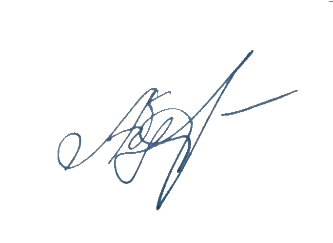 Председатель комитета  Абдрахманова Р. Дж., к.ф.н, доцент, профессор МУЦА    ПринятоРешением Ученого СоветаПротокол № ____       от _28.12.2022___________Утверждаю _______Президент МУЦАДжон Кларк№МероприятиеКоличествоОтветственный     Срок     исполненияФорма отчетностиI. Организационная работа I. Организационная работа I. Организационная работа I. Организационная работа I. Организационная работа I. Организационная работа I. Организационная работа I. Организационная работа I. Организационная работа I. Организационная работа I. Организационная работа 1.Сбор данных по планированию научной работы направлений Институтов  2 плана 2 плана комитет по исследованиям (председатель)комитет по исследованиям (председатель)15.08 2022 – 14 2022 15.08 2022 – 14 2022 Анализ Планов НИР и НИРС  направлений  Институтов о выполнении за весенний семестрАнализ Планов НИР и НИРС  направлений  Институтов о выполнении за весенний семестрАнализ Планов НИР и НИРС  направлений  Институтов о выполнении за весенний семестр2.Обработка и составление общего плана НИР ППС, НИРС и Плана издания МУЦА2 плана2 планакомитет по исследованиям (председатель)комитет по исследованиям (председатель)15.08 2022 – 14.09. 202215.08 2022 – 14.09. 2022План Комитета Общий план НИР ППС и НИРС, План издания МУЦА Приостановлен из-за выборов нового состава комитета План Комитета Общий план НИР ППС и НИРС, План издания МУЦА Приостановлен из-за выборов нового состава комитета План Комитета Общий план НИР ППС и НИРС, План издания МУЦА Приостановлен из-за выборов нового состава комитета 3. Представление Планов руководителям Институтов для согласования2 плана2 планакомитет по исследованиям (председатель)комитет по исследованиям (председатель)Сентябрь 2022Сентябрь 2022Согласование  планов с руководителями Институтов Согласование  планов с руководителями Институтов Согласование  планов с руководителями Институтов 4. Представление Плана Комитета на обсуждение и утверждение на УС 1 План1 Планкомитет по исследованиям (председатель)комитет по исследованиям (председатель)28.09.202228.09.2022Протоколы УС о принятии и утверждении Плана Комитета с представлением в учебный отдел, HR.Приостановлен из-за выборов нового состава комитетаПротоколы УС о принятии и утверждении Плана Комитета с представлением в учебный отдел, HR.Приостановлен из-за выборов нового состава комитетаПротоколы УС о принятии и утверждении Плана Комитета с представлением в учебный отдел, HR.Приостановлен из-за выборов нового состава комитета5. Составление графика консультаций с руководителями Институтов 1 график1 графиккомитет по исследованиям (далее комитет), руководители Институтов комитет по исследованиям (далее комитет), руководители Институтов ноябрьноябрьПротокол утверждения на заседании комитета Протокол утверждения на заседании комитета Протокол утверждения на заседании комитета 6. Консультации с руководителями Институтов и Департамента о ходе реализации плана НИР 2 плана2 планакомитет, деканыкомитет, деканыСогласно графику консультаций  (ноябрь 2022  - март 2023)Согласно графику консультаций  (ноябрь 2022  - март 2023)Протоколы консультативных встреч комитета Протоколы консультативных встреч комитета Протоколы консультативных встреч комитета 7.Разработка Положения об организации подготовки, изданий электронных (цифровых) книг в МУЦА, утверждение на УС Положения и состава редакционного совета1 ПоложениеСписок членов редакционного совета1 ПоложениеСписок членов редакционного советакомитет комитет Январь 2023Январь 2023Проект Положения, Протокол УССписок редакционного советаПроект Положения, Протокол УССписок редакционного советаПроект Положения, Протокол УССписок редакционного совета8.Разработка Приложения к Положению об организации,  подготовки и изданий электронных (цифровых) книг1 Приложение1 Приложениекомитет комитет Январь 2023Январь 2023Проект Приложения к Положению об организации, подготовки и изданий электронных (цифровых) книгПроект Приложения к Положению об организации, подготовки и изданий электронных (цифровых) книгПроект Приложения к Положению об организации, подготовки и изданий электронных (цифровых) книг9.Внесение изменений в «Положение о конкурсе на «Лучший силлабус», в «Положение о конкурсе «Лучший открытый урок» и утверждение на УС2 Положения2 Положениякомитет,ООКОкомитет,ООКОФевраль 2023Февраль 2023Проект «Положение о конкурсе на «Лучший силлабус», в «Положение о конкурсе «Лучший открытый урок»Проект «Положение о конкурсе на «Лучший силлабус», в «Положение о конкурсе «Лучший открытый урок»Проект «Положение о конкурсе на «Лучший силлабус», в «Положение о конкурсе «Лучший открытый урок»10.Организация и проведение конкурсов на «Лучший силлабус», «Лучший открытый урок»2 конкурса2 конкурсаКомитет,оргкомитет    конкурсов и члены комиссии по оценке результатов,финотдел, Центр карьеры МУЦАКомитет,оргкомитет    конкурсов и члены комиссии по оценке результатов,финотдел, Центр карьеры МУЦАМарт – апрель 2023Март – апрель 2023Сертификаты,премии. Видеофильмы уроков, образцы силлабусов победителей для библиотеки Сертификаты,премии. Видеофильмы уроков, образцы силлабусов победителей для библиотеки Сертификаты,премии. Видеофильмы уроков, образцы силлабусов победителей для библиотеки 11.Проведение заседаний комитета 4 заседания4 заседанияпредседатель комитета, члены комитетапредседатель комитета, члены комитетаНоябрь 2022– май 2023Ноябрь 2022– май 2023Протоколы заседаний комитетаПротоколы заседаний комитетаПротоколы заседаний комитета12.Доклады на УС о ходе выполнении плана НИР и НИРС, плана изданий по МУЦА2 доклада о реализации НИР и НИРС,   изданий по МУЦА2 доклада о реализации НИР и НИРС,   изданий по МУЦАпредседатель комитета, члены комитетапредседатель комитета, члены комитетадекабрь 2022, июнь 2023.декабрь 2022, июнь 2023.Выписки из протокола УС о заслушивании докладов на УСВыписки из протокола УС о заслушивании докладов на УСВыписки из протокола УС о заслушивании докладов на УС13.Отчет на УС о результатах НИР и НИРС. Выполнение плана изданий по МУЦА2 отчета2 отчетапредседатель комитета, члены комитетапредседатель комитета, члены комитетаянварь, 2022, июнь 2023.январь, 2022, июнь 2023.Протоколы УС об утверждении отчета по НИР и НИРС; Плана изданийПротоколы УС об утверждении отчета по НИР и НИРС; Плана изданийПротоколы УС об утверждении отчета по НИР и НИРС; Плана изданий14.Участие в организации и проведении межвузовских конференций,  семинаров, круглых столов  (очных, очно-заочных, конференций в онлайн-режиме и заочных).Согласно планам МУЦА,  Институтов (См. Общий план НИР и НИРС по Институтам) Согласно планам МУЦА,  Институтов (См. Общий план НИР и НИРС по Институтам) Руководители Институтов, комитет выступает со-организатором,Центр карьеры МУЦАРуководители Институтов, комитет выступает со-организатором,Центр карьеры МУЦАосень, 2022, зима – весна 2023осень, 2022, зима – весна 2023Согласно планам Институтов: межвузовские и республиканские (см. отчеты Институтов). Статьи в 3-м издании «Сборника научных трудов МУЦА». , Сертификаты. Информация в сети интернет, на сайте университетаСогласно планам Институтов: межвузовские и республиканские (см. отчеты Институтов). Статьи в 3-м издании «Сборника научных трудов МУЦА». , Сертификаты. Информация в сети интернет, на сайте университетаСогласно планам Институтов: межвузовские и республиканские (см. отчеты Институтов). Статьи в 3-м издании «Сборника научных трудов МУЦА». , Сертификаты. Информация в сети интернет, на сайте университета15.Подготовка и издание учебников и учебных пособий в соответствии с планами Институтов (не менее 1 по каждому Институту)Согласно Планам Институтов и планом изданий  МУЦАСогласно Планам Институтов и планом изданий  МУЦАКомитет, руководители  Институтов, редакционный совет Комитет, руководители  Институтов, редакционный совет В течение учебного годаВ течение учебного годаРекомендации к публикации, на получение грифа МОН КР.Рекомендации к публикации, на получение грифа МОН КР.Рекомендации к публикации, на получение грифа МОН КР.16.Подготовка и публикация научных статей по каждой программе Институтов Согласно Планам комитета,  Институтов. Согласно Планам комитета,  Институтов. Комитет, руководители  Институтов. Комитет, руководители  Институтов. В течение учебного годаВ течение учебного года«Сборник  научных трудов МУЦА» 2022. Подготовка и публикация научных статей по каждой программе Институтов. «Сборник  научных трудов МУЦА» 2022. Подготовка и публикация научных статей по каждой программе Институтов. «Сборник  научных трудов МУЦА» 2022. Подготовка и публикация научных статей по каждой программе Институтов. 17.Проведение научных семинаров и web конференций по профилю направлений Институтов. Согласно Планам Институтов. Согласно Планам Институтов. Институты и Комитет, Центр карьеры МУЦАИнституты и Комитет, Центр карьеры МУЦАВ течение года в соответствии с планомВ течение года в соответствии с планомВыполнены, имеются Программы конференций, выступления с докладами. Отчет по проведенным мероприятиям на заседаниях комитета, и УС. Публикации о мероприятиях в сети интернет и на сайте университетаВыполнены, имеются Программы конференций, выступления с докладами. Отчет по проведенным мероприятиям на заседаниях комитета, и УС. Публикации о мероприятиях в сети интернет и на сайте университетаВыполнены, имеются Программы конференций, выступления с докладами. Отчет по проведенным мероприятиям на заседаниях комитета, и УС. Публикации о мероприятиях в сети интернет и на сайте университета18.Проведение  F2F студенческой научной конференции, с привлечение студентов из других вузов страны на каждой программе Институтов и Департамента (не менее одной)Согласно Планам Институтов и ДепартаментаСогласно Планам Институтов и ДепартаментаИнституты, Комитет,Центр карьеры МУЦАИнституты, Комитет,Центр карьеры МУЦАВ течение учебного годаВ течение учебного годаСтуденческие научные конференции. Программы конференцийй, Лучшие работы в соавторстве с научными руководителями должны издаваться  в «Сборнике научных трудов МУЦА».  Публикации о мероприятиях в сети интернет и на сайте университетаСтуденческие научные конференции. Программы конференцийй, Лучшие работы в соавторстве с научными руководителями должны издаваться  в «Сборнике научных трудов МУЦА».  Публикации о мероприятиях в сети интернет и на сайте университетаСтуденческие научные конференции. Программы конференцийй, Лучшие работы в соавторстве с научными руководителями должны издаваться  в «Сборнике научных трудов МУЦА».  Публикации о мероприятиях в сети интернет и на сайте университета19. Организация научных гостевых лекций в МУЦА на каждом направлении Институтов Согласно планам Институтов Согласно планам Институтов Каждое направление Институтов,  Комитет, Центр карьеры МУЦА Каждое направление Институтов,  Комитет, Центр карьеры МУЦА В течение годаВ течение годаОтчеиы Институтов.Публикации о мероприятиях в сети интернет и на сайте университетаОтчеиы Институтов.Публикации о мероприятиях в сети интернет и на сайте университетаОтчеиы Институтов.Публикации о мероприятиях в сети интернет и на сайте университета20.Организация участия ППС в ежегодных республиканских мероприятиях «Неделя науки» среди вузов КРНаправления ИнститутовНаправления ИнститутовКомитет  Комитет  апрель, 2023апрель, 2023Статьи,Сертификаты.Информация на сайтеСтатьи,Сертификаты.Информация на сайтеСтатьи,Сертификаты.Информация на сайте21.Формирование плана изданий на 2022 -2023 учебный годФормирование плана изданий на 2022 -2023 учебный годКоличество печатных изданий, количество п.л.  (См. Общий план НИР и НИРС)Количество печатных изданий, количество п.л.  (См. Общий план НИР и НИРС)Институты, комитет по наукеИнституты, комитет по наукеЯнварь – февраль 2023Январь – февраль 2023План издания по Институтам  на 2022-2023 уч.г. План издания по Институтам  на 2022-2023 уч.г. План издания по Институтам  на 2022-2023 уч.г. 22.Формирование к выпуску ежегодного «Сборника научных трудов МУЦА» за 2023 год Формирование к выпуску ежегодного «Сборника научных трудов МУЦА» за 2023 год 12,5 п.л (0,5 п.л. x 25)12,5 п.л (0,5 п.л. x 25)Комитет,редсоветКомитет,редсоветМарт – апрель - июнь 2023Март – апрель - июнь 2023Подготовлен 3-й Выпуск «Сборника научных трудов МУЦА» за 2023 год Сдача в типографию в конце декабря 2023.Подготовлен 3-й Выпуск «Сборника научных трудов МУЦА» за 2023 год Сдача в типографию в конце декабря 2023.Подготовлен 3-й Выпуск «Сборника научных трудов МУЦА» за 2023 год Сдача в типографию в конце декабря 2023.23.Обеспечение информацией ППС о научной деятельности университета, о конференциях, конкурсах (рассылки  по внутренней сети университета).Обеспечение информацией ППС о научной деятельности университета, о конференциях, конкурсах (рассылки  по внутренней сети университета).4 раза (каждые два месяца)4 раза (каждые два месяца)КомитетКомитетВ течение годаВ течение годаИнформационные бюллетени для сайта МУЦА ежемесячно/или рассылка по почте руководителямИнститутов, Департаменту. Информационные бюллетени для сайта МУЦА ежемесячно/или рассылка по почте руководителямИнститутов, Департаменту. Информационные бюллетени для сайта МУЦА ежемесячно/или рассылка по почте руководителямИнститутов, Департаменту. 25.Распространение в социальных сетях, СМИ значимой информации о научной деятельности университетаРаспространение в социальных сетях, СМИ значимой информации о научной деятельности университетаПо каждому результату проведенных мероприятий По каждому результату проведенных мероприятий КомитетКомитетВ течение годаВ течение годаВ течение года5 сетей (Facebook, vkontakte, Linkedln, Instagram, Twitter), СМИ (местные, республиканские).Отслеживание реакции на информационные сообщения 5 сетей (Facebook, vkontakte, Linkedln, Instagram, Twitter), СМИ (местные, республиканские).Отслеживание реакции на информационные сообщения 26. Наладить контакты с молодежными организациями (сенат и др.) в продвижении студенческих научных проектов. Наладить контакты с молодежными организациями (сенат и др.) в продвижении студенческих научных проектов. Совместные консультаци по поддержке студенческих научных проектовСовместные консультаци по поддержке студенческих научных проектовКомитет,Сенат,студенческий отделКомитет,Сенат,студенческий отделВ течение годаВ течение годаВ течение годаОпределенные студенческие научные проекты (доклады по тематике дисциплин, читаемых на программах) на студенческих научных конфепенцияхОпределенные студенческие научные проекты (доклады по тематике дисциплин, читаемых на программах) на студенческих научных конфепенциях27. Подготока научных проектов по каждому Институту  для самофинансирования (Департамент по науке КР).Участие в конкурсах.Подготока научных проектов по каждому Институту  для самофинансирования (Департамент по науке КР).Участие в конкурсах.Разработка определенных проектов каждым  Инститами Разработка определенных проектов каждым  Инститами Комитет,международный отдел,ООКО,руководители Институтов, Центр карьеры МУЦА Комитет,международный отдел,ООКО,руководители Институтов, Центр карьеры МУЦА В течение годаВ течение годаВ течение годаРазработка определенных научных проектов для самофинансирования, участие в конкурсах 2022-2023 уч.г.Разработка определенных научных проектов для самофинансирования, участие в конкурсах 2022-2023 уч.г.28. Активизация студенческой науки (НИРС) в Институтах Активизация студенческой науки (НИРС) в Институтах Разработка определённых научных мероприятий по активизации НИРСРазработка определённых научных мероприятий по активизации НИРСКомитет,руководители Институтов, Центр карьеры МУЦА, СенатКомитет,руководители Институтов, Центр карьеры МУЦА, СенатВ течение годаВ течение годаВ течение годаОрганизация и Проведение научных мероприятий по активизации НИРС Организация и Проведение научных мероприятий по активизации НИРС 